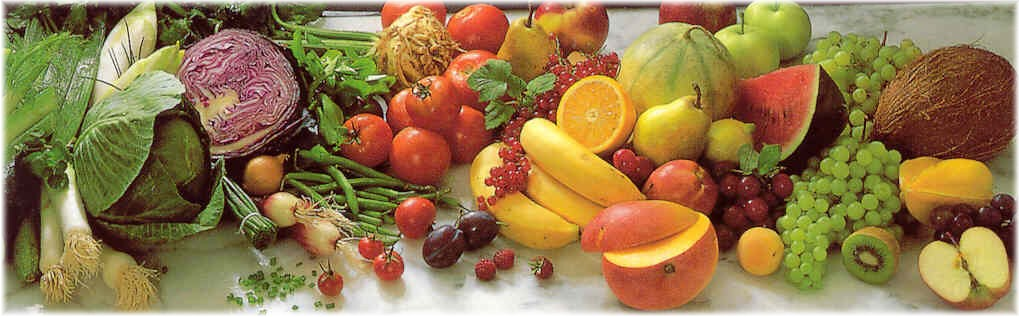 Jídelní lístek 27.9.2021 – 3.10.2021Pondělí 27.9.2021		Polévka: RagůPečené vepřové, zelí, houskový knedlíkSmetanová omáčka s nivou, maso, těstovinyÚterý 28.9.2021 – STÁTNÍ SVÁTEK		Polévka: ZeleninováKuřecí řízek, bramborový salátStředa 29.9.2021		Polévka: Slepičí s těstovinouVepřové na kari, houskový knedlíkMasové rizoto se zeleninou, oblohaČtvrtek 30.9.2021 		Polévka: KvětákováPečené kuře, bramboryJátra na cibulce, rýžePátek 1.10.2021 		Polévka: BorščPlněné buchtyHolandský řízek, bramborová kaše, okurkaSobota 2.10.2021		Polévka: ŽampiónováNovopacký drahokam, bramborové špalíčkyNeděle 3.10.2021		Polévka: Hovězí vývar s nudlemi1) Soukenický mletý řízek, bramborová kaše